DEVICE IGA-1M. The passport and the operation manual4224-001-12704605-2001  20__ Data on copyrights.The author of invention and developer of indicator:Kravchenko Yurii Pavlovich,Russian Federation, Ufa.Device possesses patent cleanliness on territory of R.F. and protected by following documents:. The copyright certificate of U.S.S.R 1828268 13.10.92.b. The certificate on useful model 2448 16.05.96 c. Patent 2080605 27.05.97 d. Patent 2119680 27.09.98 e. Patent 2116099 27.07.1998 v. Patent 2202812 20.04.2003Data on conformity To operating standard documents R.F.The conformity certificate  RU.36.08870 27.04.2001  RU.36.07346 27.12.2004 RU.36.22390 19.12.2007DEVICE IGA-1M.Passport1. Appointment Device IGA – 1M is intended for:- Detection in apartments and industrial buildings of various anomalies (geopathic zone) as networks Hartman and Curry;-Find indoor anomalous zones, the origin of which is unknown, is a small spots, stripes or large areas;- Delimitation technopathogenic zones of radiation from mobile phones and computer equipment in the room, and arising from the presence in the basements and lower floors of the building, under the studied location, large metal objects and equipment (refrigerators, televisions, computers). The device IGA-1 allows you to fix the electromagnetic "aura" of a person, and its distortion arising in the field of pathological manifestations.   — detection of geophysical anomalies for underground investigation karstic emptiness, breaks, landslips, water veins. — for searching metal and nonmetal pipelines (including polyethylene), being underground or snow cover.2. Action principleDevice is a high-sensitivity selective measuring instrument of an electromagnetic field, set up on fixed frequency of natural radiation of geomagnetic field of the Earth in a range of superlong waves and represents self-contained unit with the independent power supply from the accumulator. In device there is used phase shift on frequency of reception as entrance parameter, which size changed on the border of transition of environments ground-water, ground-emptiness.3. Technical characteristicsaccuracy of detection the border of water vein – 0,2 meter,the depth of detection of emptiness confirmed with drilling 300 meters,water veins -60 meters; power usage no more than 5 Wt;the weight of the complete set of the device does not exceed 2,3 kg (without accumulator);working capacity is provided at temperatures -40C - + 40C and humidity up to 80 %. 4. Completeness ( pic. 1 )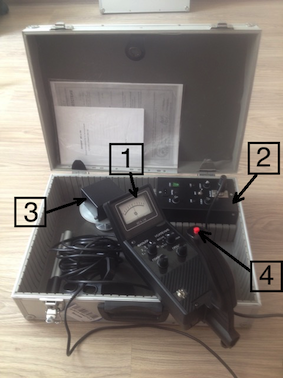 IGA-1M1- The indicator block. (950g.) 2- Power unit and  charging device. (1,8kg.) 3- Aerial. 4- The zeroing button.Into the device complete set enters:the measuring gauge - 1 piece.;power unit - 1 piece.;a suitcase the packing portable - 1 piece.;passport and operation manual - 1 piece.spare safety locks: 0,063 - 2 pieces.bag - 1 piece.; voltage converter 110V/220V - 1 piece5. Guarantee of the supplierThe enterprise guarantees device non-failure operation at observance of conditions transportation, storage and operation and at observance of condition of manufacturer’s seal. Storage warranty period – 6 months, operation warranty period – 12 month from the date of device sale.6. Storage  Devices before introduction in operation should be stored on warehouses in packing of manufacturers at air temperature between -40Ў and +40Ў. In premises for storage of devices the maintenance of dust, vapors, acids and alcalines, aggressive gases and other harmful impurity causing corrosion, should not exceed the maintenance of aggressive-corrosion agents for atmosphere type 1 in accordance with ГОСТ 15150 Price $4 000 (four thousand USD)7. TransportationDevices are transported by the closed transport of any kind. At transportation by plane devices should be placed in heated tight compartments. Holds of the vehicles used for transportation of devices, should not have traces of cement, coal, chemicals etc. Value of transport jolting should not exceed 40 blows in a minute with the maximum acceleration 30 /s. 8. Acceptance certificateDevice IGA-1M ___________ is made and accepted according to operating engineering specifications, 4224-001-12704605-2001 and recognised by serviceable.The operation manual1. Prepare for workingBefore the work beginning it is necessary to establish controls in following positions:The Switch “ФИЛЬТР”(FILTER) - in position 3.The Switch “ЛЕТО-ЗИМА” (ЛЕТО-SUMMER, ОСЕНЬ -AUTUMN, ЗИМА –WINTER, ЗИМА -SPRING) in position, according to a season.Handle “УСИЛЕНИЕ” «Intensification»(ГРУБО-(ROUGHLY),ТОЧНО -(FINE) in extreme left position.On a power unit the toggle-switch to establish in the switched off position.Indicator Aerials to wipe the cotton wool (napkin) moistened in spirit.To Connect a cable (from indicator structure) the measuring block to a power unit. To join the handle with the indicator block.The Toggle-switch on a power unit to establish in position . (ON)Thus indicators should light up + 24C, - 24C. Install power unit on the ground. To sustain the device during 5 minutes At air temperature above - 5 C and 15 minutes at lower temperatures.1.1 To Take the device for the handle and to focus a plane of aerials downwards in parallel an earth surface. To press the zeroing button. Keeping the button in the pressed condition and smoothly rotating the handle ГРУБО (ROUGHLY) clockwise to achieve occurrence of insignificant fluctuations of an arrow of the indicator about zero position. Then smoothly to rotate the handle ГРУБО (ROUGHLY) counter-clockwise to an establishment of steady indications of the indicator (elimination of fluctuations). To release the zeroing button. To press on 3-4 seconds and to release the zeroing button again. Thus the arrow of the indicator should remain within not less than 5 seconds on a zero mark with accuracy one small division.1.2 To Take the device for the handle and to focus a plane of aerials downwards in parallel an earth surface. To press the zeroing button. Keeping the button in the pressed condition and smoothly rotating the handle ТОЧНО (FINE) clockwise to achieve occurrence of insignificant fluctuations of an arrow of the indicator about zero position. Then smoothly to rotate the handle ТОЧНО (FINE) counter-clockwise to an establishment of steady indications of the indicator (elimination of fluctuations). To realease the zeroing button. To press on 3-4 seconds and to release the zeroing button again. Thus the arrow of the indicator should remain within not less than 5 seconds on a zero mark with accuracy one small division. To press for 3-4 seconds and to release the zeroing button. To bring a palm to the device aerial smoothly (without concerning the aerial) on distance of 3-10 sm. Thus the arrow of the indicator in steps should deviate. In a case if the arrow of the indicator deviates poorly, it is need to establish the switch ФИЛЬТР (FILTER) in position 1or 2 and repeat points. 1.1, 1.2.2. The Technique of definition of border of emptiness, lines of a water vein .The note: At work in the street the tumbler "0.5-1" to put in position «1» .By search of borders of emptiness and water veins, it is necessary to remember:The Device reacts and to communications passing in investigated area which bring errors in measurement process, are a hindrance at detection of emptiness and water veins. (pic. 2): React of the device (pic. 2):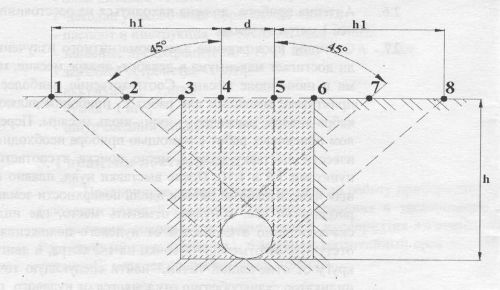 Pic.2 Location scheme of characteristic points in the work with IGA-1M. 1, 2, 7, 8 - lines of secondary signals. 3, 6 – lines of the edges of the trench. 4, 5 – axial lines signals. d – diameter of the pipe. h – depth of the pipeline (h=h1). h 1 – distance between axial line signals and secondary signals.on pipeline edges (an axial signal) points 4,5;op trench edges, points 3,6.( Provided that the ground density in trench differs from density of a ground out of a trench);on secondary signals points 1,2,7,8;secondary signals from polyethylene pipelines are stronger, than an axial signal.from metal pipelines the axial signal is stronger than the secondary. Depth of location of the pipeline is equal to distance between a line of edge of a pipe (points 5 or 4) and the line of a secondary signal located on the same party (8 or 1).Search works is better to make in dry or frosty weather, and also at in regular intervals humidified ground. At moisture hit on the device aerial, it is necessary for drying.The device Aerial should be on distance not less than 1 meter from the earth.Seasonal passage of electromagnetic radiation of the Earth reaches a maximum in December - January, a minimum in June-July. Accordingly optimum months for works with the device are December-January, least - June-July. Before the beginning of search works by means of the device it is necessary to make a zero exhibition in a search place according to points 1.1 and 1.2. After a zero exhibition, smoothly moving the measuring gauge along an earth surface, and periodically nulling it, to note a place where the indicator in sharp deviate of zero position. Then to recede from noted point on 1-2 meters, and moving on a circle from noted point, to find the following point where the indicator in steps deviates zero position. Moving along the line formed by found points, to make a mark of a contour of emptiness or a line of a water vein. 3. Investigation of emptiness, definition of a line of a water veinFor search of emptiness it is necessary moving along an investigated site of district ( pic.3.)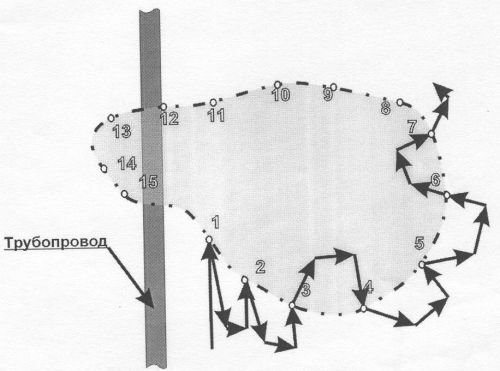 Pic.3. The movement scheme at definition of a contour of emptiness, being powerful geopathogenic zone (when pipeline cross water flow, geological rift or cavern then increase corrosion and mechanical load pipeline, resulting in rupture pipes).And periodically nulling the indicatorto note a point 1, where the arrow of the indicator deviates in steps. Then moving according pic. 3, similarly to note points 2, 3, 4 etc., which, also form border of a contour of emptiness. On pic. 3 the pipeline crossing the investigated site which brings an error in process of measurement of border of emptiness is shown.At investigation of water veins, it is necessary to have in view of that they have width from 1 to 3 meters, coil also their direction goes under a district bias.4. Work with the device, by searching pipelines. It is necessary to remember at performance of search works with the device: 4.1. React of the device (pic. 2):Pic.2 Location scheme of characteristic points in the work with IGA-1M. 1, 2, 7, 8 - lines of secondary signals. 3, 6 – lines of the edges of the trench. 4, 5 – axial lines signals. d – diameter of the pipe. h – depth of the pipeline (h=h1). h 1 – distance between axial line signals and secondary signals. 4.1.1. on pipeline’s edges (an axial signal) points 4,5; 4.1.2. on trench’s edges, 3,6.( Provided that density ground in trench differs from ground density  out of a trench.) 4.1.3. on secondary signals points 1,2,7,8.4.2. secondary signals from polyethylene pipelines are stronger, than an axial signal.from metal pipelines the axial signal is stronger than the secondary.Depth of location the pipeline is equal to distance between a line of edge of a pipe (points 5 or 4) and the line of a secondary signal located on the same party (8 or 1). Search works is better to make in dry or frosty weather, and also at in regular intervals humidified ground. It is necessary for drying at moisture hit on the device aerial.The device Aerial should be on distance not less than 1 meter from the earth.Seasonal passage of electromagnetic radiation of the Earth reaches a maximum in December - January, a minimum in June-July. Accordingly optimum months for works with the device are December-January, least - June-July. Before the beginning of search works by means of the device it is necessary to make a zero exhibition in a search place according to points 1.1 and 1.2. After a zero exhibition, smoothly moving the measuring gauge along an earth surface, and periodically it nulling, to note a place where the indicator in steps deviates zero position. Then to recede from noted point on 1-2 meters, and moving on a circle from noted point, to find the following point where the indicator in steps deviates zero position. To make a line mark moving along the line formed by found points.5. The procedure for inspection of premises.The note: At work in the premises tumbler "0.5-1" to put in position «0.5» . The device allows you to define the boundaries of natural electromagnetic radiation in the form of networks and individual spots geopathic zones in residential and industrial premises. The survey is conducted as follows. Make a reset of the device. Point the antenna down and gently moving the measuring sensor horizontally in the direction of north - south or east - west along the floor, maintaining a selected distance from the floor, mark the spot where the indicator hand starts to deviate. Then again produce zero and moving in the opposite direction to clarify the place where the indicator hand starts to deviate. By moving the device over this point in the range of ten - fifteen centimeters, to clarify the place where the arrow changes direction of movement (oscillating around the average position - zero on the scale indicator). Thus, one of the points defined lines Hartmann. Since the lines Hartmann arranged from north to south and from east to west, it is necessary to move from the point found about half a meter and make the definition of the next point of the line. You can draw a line on the floor with chalk, and a method similar to define another line extending perpendicularly to the first. So is the whole network Hartman passing through this room. It must be borne in mind that the bandwidth of the network Hartman about 10 cm, the size of grid cells of 80 to 300 cm. To find a network Curri search lead in the direction of south-west or south-east in 45-degree angle to the network Hartman. Network Curry also applied in chalk on the floor. It should be borne in mind that the size of the grid cells Curri 6 meters or more, so the smaller rooms can be locked only one line or one intersection of the network. In addition to these networks need to carefully check the working and sleeping space for the presence of abnormal spots usually associated with the presence on the lower floors of various electronic equipment or other equipment .. The boundaries of the spots are defined similarly delimitation networks. It is necessary to define the outline of the spot, which is most often ellipsoidal shape.To measure background levels of electromagnetic fields to prepare for work on para. Prepare for working, then turn the RESET switch on the power supply. When measuring the background values at different points of the surface to hold the unit Improvement IGA-1M in place during the time of 15 seconds. up to one minute (unless set values), the device IGA-1M must be in a fixed position. Indications in different points of the profile are compared relative to the first measurement point for a given instrument is switched on. Baseline performance of the electromagnetic field depends on the geology of the area, the tension of the natural field of the Earth, which changes almost every day, on the presence in the building of communications and equipment and the provisions of pens gain on the device IGA-1M, the lowest readings correspond to the maximum radiation level (reverse scale ).6. Research Electromagnetic "AURA" person. Hold the appliance and point the antenna in the direction of a person at a distance of 1 meter. Make a reset of the device. If it is impossible to reduce the sensitivity of the device reset as described in clause 1.2 and 1.2. By moving the device along the body, and it periodically zeroing to determine the point of electromagnetic "AURA" protruding from it at a distance of one meter from the body. Reduce the distance to the human body up to 90 cm. Make a reset of the device. By moving the device along the body and periodically resetting it, the point to note "AURA" protruding from her 90 cm away from the body. Repeat the test, reducing the distance to the human body, to obtain a complete picture of the distribution of the electromagnetic "AURA" around the human body. Thus, if necessary, in the measurement process to produce a reduction of sensitivity of the device. 7. Procedural works. Periodically, in 25 hours of operation to wipe a napkin moistened with spirit, the aerial and an insulator of the measuring gauge. At work in dusty conditions aerial and insulator cleaning to spend each time after work then to dry the measuring gauge at temperature + 20Ў during 30 min.8. Charging of accumulators. The charging of accumulators are necessary for making at repayment of light-emitting diodes «-24» and «+24».The charging device is located in one case with a device power unit.Important factor! :It is necessary each time before using the device IGA-1M to charge the battery in the power supply.To charge from the mains 110 V is necessary to use a voltage converter 110V/220V. Before charging of accumulators the device should be switched off, the device plug must be disconnected. By means of a network cord to connect charging the device to a network 110V(220 V). To switch on tumbler «.»(ON) 220.The light-emitting diode lights up «»(CHARGE). At achievement of nominal capacity of accumulators the light-emitting diode dies away.Address of manufacturer:450071, Ufa city, ul. 50 years of the USSR, 30, LTD "PRELSI IMPEX"Official representative of manufacturer in Moscow, Russia: Phone: +7-495-995-88-53 Cell: +7-963-711-59-21, Email: ekogeo@bk.ruContacts.The inventor of the indicator: Kravchenko Yuriyofficial website:www.iga1.ru